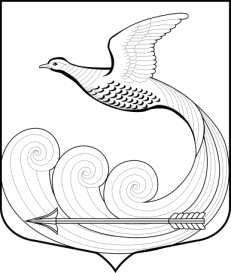                                              ГЛАВАМуниципального образования Кипенское сельское поселение Ломоносовского муниципального районаЛенинградской области                                        РАСПОРЯЖЕНИЕ № 2д. Кипень                                                                            «25»  января   2018г.
«О назначении внеочередного заседания Совета депутатов МО Кипенское сельское поселение Ломоносовского муниципального района Ленинградской области» Назначить  внеочередное заседание Совета депутатов МО Кипенское сельское поселение  на 26.0 1.2018 г. в 17. 00. Место проведения – зал заседаний расположенный на втором этаже административного здания  по адресу: 188515, Ленинградская область, Ломоносовский район , дер. Кипень, Ропшинское шоссе д. 5. Утвердить проект основных вопросов повестки дня и список приглашенных на очередное  заседание, согласно приложению;Персонально уведомить каждого депутата Совета депутатов о дате, времени, месте предстоящего заседания и проекте повестки дня по средствам телефонной связи, либо письменно под роспись.  Настоящее распоряжение  направить в местную администрацию и разместить на  официальном сайте в сети «Интернет» по адресу: кипенское.рфГлава МО Кипенское сельское поселение:                         М.В. КюнеПРОЕКТПриложение к Распоряжению Главы МО Кипенское сельское поселениеОт  25.01.2018 г. № 2ПОВЕСТКА ДНЯвнеочередного заседания Совета депутатов МО Кипенское СПд. Кипень                                                                                                      26.01.2018г.Об организации участия населения в осуществлении местного самоуправления в иных формах на территории административного центра МО Кипенское сельское поселение Ломоносовского муниципального района Ленинградской области .        докладчик: глава МО – Кюне М.В.        содокладчик: юрист –  Ломако Ю.С.        председатель комиссии по законности и правопорядку  Совета депутатов МО –      Абрамов С.П.2.   Вопросы местного значения (подготовка к проведению прорыва блокады и Сталинской битвы, подготовка к отчету глав МО , проводы Масленицы)         докладчик: глава МО – Кюне М.В.        содокладчик: руководитель ДК д. Кипень – Виноградова Н.Ю.        председатель комиссии по  социальным вопросам Совета депутатов МО –  Харченко Е.М.                                СПИСОК ПРИГЛАШЕННЫХ:И.о.главы администрации МО – Забивалов О.В. гл. бухгалтер – Тамми Е.Е. юрист – Ломако Ю.С.представители прокуратуры – Смольянина Н.В.старосты, представители общественного совета д. Кипень                      Глава МО Кипенское сельское поселение:                                               М.В. Кюне